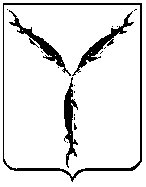 САРАТОВСКАЯ   ГОРОДСКАЯ   ДУМА РЕШЕНИЕ28.03.2019 № 48-356г. СаратовО    внесении  изменений   в   решение Саратовской  городской  Думы от 29.01.2009            № 36-398 «О Положениях об администрациях районов муниципального образования «Город Саратов» В соответствии со статьей 24 Устава муниципального образования «Город Саратов» Саратовская городская ДумаРЕШИЛА:	1. Внести в Приложения 1 - 6 к решению Саратовской городской Думы от 29.01.2009 № 36-398 «О Положениях об администрациях районов муниципального образования «Город Саратов» (с изменениями от 10.07.2009 № 42-503; 26.04.2012 № 13-151; 26.07.2013 № 26-304; 27.03.2014 № 34-380; 29.05.2014 № 36-403; 30.10.2014 № 40-456; 23.04.2015 № 45-519; 24.09.2015 № 50-555, 27.12.2016 № 10-83) следующие изменения:1.1. В подпункте 2.1.7 слова «и организация отдыха детей в каникулярное время» заменить словами «, а также осуществление в пределах своих полномочий мероприятий по обеспечению организации отдыха детей в каникулярное время, включая мероприятия по обеспечению безопасности их жизни и здоровья».1.2. Подпункт 2.1.8 изложить в новой редакции:«2.1.8. Участие в организации деятельности по накоплению (в том числе раздельному накоплению), сбору, транспортированию, обработке, утилизации, обезвреживанию, захоронению твердых коммунальных отходов.».1.3. Подпункт 2.1.9 изложить в новой редакции:«2.1.9. Организация благоустройства территории района в соответствии с Правилами благоустройства территории муниципального образования «Город Саратов».».1.4. Подпункт 2.1.10 исключить.1.5. Подпункт 3.1.4 изложить в новой редакции:«3.1.4. В сфере участия в организации деятельности по накоплению (в том числе раздельному накоплению), сбору, транспортированию, обработке, утилизации, обезвреживанию, захоронению твердых коммунальных отходов, а также дорожной деятельности в отношении автомобильных дорог местного значения в границах района и осуществления иных полномочий в области использования автомобильных дорог и осуществления дорожной деятельности в соответствии с законодательством Российской Федерации:- участвует в организации деятельности по накоплению (в том числе раздельному накоплению), сбору, транспортированию, обработке, утилизации, обезвреживанию, захоронению твердых коммунальных отходов;- осуществляет полномочия заказчика по ремонту и содержанию дорог местного значения, в том числе внутриквартальных проездов, подъездов к домам, тротуаров и пешеходных зон (за исключением находящихся в границах придомовых территорий или находящихся в иных формах собственности) на территории района в соответствии с разграничением зон ответственности.».1.6. Подпункт 3.1.7 изложить в новой редакции:«3.1.7. В сфере организации предоставления общедоступного и бесплатного дошкольного, начального общего, основного общего, среднего общего образования по основным общеобразовательным программам в муниципальных образовательных организациях (за исключением полномочий по финансовому обеспечению реализации основных общеобразовательных программ в соответствии с федеральными государственными образовательными стандартами), а также дополнительного образования детей в муниципальных образовательных организациях (за исключением дополнительного образования детей, финансовое обеспечение которого осуществляется органами государственной власти субъекта Российской Федерации) на территории района, а также осуществление в пределах своих полномочий мероприятий по обеспечению организации отдыха детей в каникулярное время, включая мероприятия по обеспечению безопасности их жизни и здоровья:- ведет учет детей, проживающих на территории района, подлежащих обучению по образовательным программам дошкольного, начального общего, основного общего и среднего общего образования, закрепляет расположенные на территории района муниципальные образовательные организации за конкретными территориями муниципального образования «Город Саратов»;- ведет учет форм получения образования, определенных родителями (законными представителями) детей, имеющих право на получение общего образования каждого уровня, проживающих на территории района;- от имени администрации муниципального образования «Город Саратов» осуществляет функции и полномочия учредителя в отношении подведомственных муниципальных образовательных организаций;- участвует в обеспечении содержания зданий и сооружений муниципальных образовательных организаций, в отношении которых от имени администрации муниципального образования «Город Саратов» осуществляет функции и полномочия учредителя, в соответствии с санитарными и техническими правилами и нормами и иными требованиями законодательства, а также обустройстве прилегающих к ним территорий;- осуществляет в пределах своих полномочий мероприятия по обеспечению организации отдыха детей в каникулярное время, включая мероприятия по обеспечению безопасности их жизни и здоровья.».1.7. В подпункте 3.1.8:1.7.1. Абзац первый изложить в новой редакции:«3.1.8. В сфере организации благоустройства территории района в соответствии с Правилами благоустройства территории муниципального образования «Город Саратов»:»;1.7.2. В дефисе четвертом слова «и вскрышных» исключить.1.8. Подпункт 3.2.10 исключить.2. Настоящее решение вступает в силу со дня его официального опубликования.Председатель Саратовской городской Думы                                                                 В.В. МалетинГлава муниципальногообразования «Город Саратов»                                                                М.А. Исаев